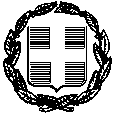  ΕΛΛΗΝΙΚΗ ΔΗΜΟΚΡΑΤΙΑΔΗΜΟΣ ΚΑΤΕΡΙΝΗΣΟΙΚΟΝΟΜΙΚΗ  ΥΠΗΡΕΣΙΑΤΜΗΜΑ ΠΡΟΜΗΘΕΙΩΝΕΝΤΥΠΟ ΟΙΚΟΝΟΜΙΚΗΣ ΠΡΟΣΦΟΡΑΣ«Προμήθεια γραφικής ύλης και ειδών γραφείου, εντύπων, χαρτιού εκτύπωσης,  φωτοαντιγραφικού υλικού, υλικών και αναλωσίμων μηχανογράφησης για τις ανάγκες των υπηρεσιών του Δήμου Κατερίνης»ΤΜΗΜΑ 1. ΠΡΟΜΗΘΕΙΑ ΓΡΑΦΙΚΗΣ ΥΛΗΣ ΚΑΙ ΕΙΔΩΝ ΓΡΑΦΕΙΟΥ, προϋπολογισμού 10.786,46 € (πλέον Φ.Π.Α.)ΕΚΤΕΛΕΣΗ:  ΣΥΝΟΠΤΙΚΟΣ  ΔΙΑΓΩΝΙΣΜΟΣΚριτήρια Κατακύρωσης: ΧΑΜΗΛΟΤΕΡΗ ΤΙΜΗ Της Επιχείρησης……………………………………………………………………………………………Έδρα ………………………………………………………………………………………………………………Δ/νση …………….……………………………………….………..……………………………………………Τηλέφωνο …………………………………………………………………………….Fax : …………………………………………………………………………………..Τόπος / Ημερομηνία      Ο ΠΡΟΣΦΕΡΩΝ						        Υπογραφή      	 ΕΛΛΗΝΙΚΗ ΔΗΜΟΚΡΑΤΙΑΔΗΜΟΣ ΚΑΤΕΡΙΝΗΣΟΙΚΟΝΟΜΙΚΗ  ΥΠΗΡΕΣΙΑΤΜΗΜΑ ΠΡΟΜΗΘΕΙΩΝΕΝΤΥΠΟ ΟΙΚΟΝΟΜΙΚΗΣ ΠΡΟΣΦΟΡΑΣ«Προμήθεια γραφικής ύλης και ειδών γραφείου, εντύπων, χαρτιού εκτύπωσης,  φωτοαντιγραφικού υλικού, υλικών και αναλωσίμων μηχανογράφησης για τις ανάγκες των υπηρεσιών του Δήμου Κατερίνης»ΤΜΗΜΑ  2. ΠΡΟΜΗΘΕΙΑ ΕΝΤΥΠΩΝ, προϋπολογισμού 2.770,00 € πλέον ΦΠΑΕΚΤΕΛΕΣΗ:  ΣΥΝΟΠΤΙΚΟΣ  ΔΙΑΓΩΝΙΣΜΟΣΚριτήρια Κατακύρωσης: ΧΑΜΗΛΟΤΕΡΗ ΤΙΜΗ Της Επιχείρησης……………………………………………………………………………………………Έδρα ………………………………………………………………………………………………………………Δ/νση ……………………………………………………………..……………………………………………Τηλέφωνο …………………………………………………………………………….Fax : …………………………………………………………………………………..Τόπος / Ημερομηνία      Ο ΠΡΟΣΦΕΡΩΝ						        Υπογραφή      ΕΛΛΗΝΙΚΗ ΔΗΜΟΚΡΑΤΙΑΔΗΜΟΣ ΚΑΤΕΡΙΝΗΣΟΙΚΟΝΟΜΙΚΗ  ΥΠΗΡΕΣΙΑΤΜΗΜΑ ΠΡΟΜΗΘΕΙΩΝΕΝΤΥΠΟ ΟΙΚΟΝΟΜΙΚΗΣ ΠΡΟΣΦΟΡΑΣ«Προμήθεια γραφικής ύλης και ειδών γραφείου, εντύπων, χαρτιού εκτύπωσης,  φωτοαντιγραφικού υλικού, υλικών και αναλωσίμων μηχανογράφησης για τις ανάγκες των υπηρεσιών του Δήμου Κατερίνης»ΤΜΗΜΑ 3. ΠΡΟΜΗΘΕΙΑ ΧΑΡΤΙΟΥ ΕΚΤΥΠΩΣΗΣ,  προϋπολογισμού 12.560.00 € πλέον ΦΠΑΕΚΤΕΛΕΣΗ:  ΣΥΝΟΠΤΙΚΟΣ  ΔΙΑΓΩΝΙΣΜΟΣΚριτήρια Κατακύρωσης: ΧΑΜΗΛΟΤΕΡΗ ΤΙΜΗ Της Επιχείρησης……………………………………………………………………………………………Έδρα ………………………………………………………………………………………………………………Δ/νση …………….……………………………………….………..……………………………………………Τηλέφωνο …………………………………………………………………………….Fax : …………………………………………………………………………………..Τόπος / Ημερομηνία      Ο ΠΡΟΣΦΕΡΩΝ						        Υπογραφή       	 ΕΛΛΗΝΙΚΗ ΔΗΜΟΚΡΑΤΙΑΔΗΜΟΣ ΚΑΤΕΡΙΝΗΣΟΙΚΟΝΟΜΙΚΗ  ΥΠΗΡΕΣΙΑΤΜΗΜΑ ΠΡΟΜΗΘΕΙΩΝΕΝΤΥΠΟ ΟΙΚΟΝΟΜΙΚΗΣ ΠΡΟΣΦΟΡΑΣ«Προμήθεια γραφικής ύλης και ειδών γραφείου, εντύπων, χαρτιού εκτύπωσης,  φωτοαντιγραφικού υλικού, υλικών και αναλωσίμων μηχανογράφησης για τις ανάγκες των υπηρεσιών του Δήμου Κατερίνης»ΤΜΗΜΑ 4. ΠΡΟΜΗΘΕΙΑ ΣΦΡΑΓΙΔΩΝ , προϋπολογισμού 1.555,00 € πλέον ΦΠΑΕΚΤΕΛΕΣΗ:  ΣΥΝΟΠΤΙΚΟΣ  ΔΙΑΓΩΝΙΣΜΟΣΚριτήρια Κατακύρωσης: ΧΑΜΗΛΟΤΕΡΗ ΤΙΜΗ Της Επιχείρησης……………………………………………………………………………………………Έδρα ………………………………………………………………………………………………………………Δ/νση …………………………………………………….………..……………………………………………Τηλέφωνο …………………………………………………………………………….Fax : …………………………………………………………………………………..Τόπος / Ημερομηνία      Ο ΠΡΟΣΦΕΡΩΝ				                     Υπογραφή      	 ΕΛΛΗΝΙΚΗ ΔΗΜΟΚΡΑΤΙΑΔΗΜΟΣ ΚΑΤΕΡΙΝΗΣΟΙΚΟΝΟΜΙΚΗ  ΥΠΗΡΕΣΙΑΤΜΗΜΑ ΠΡΟΜΗΘΕΙΩΝΕΝΤΥΠΟ ΟΙΚΟΝΟΜΙΚΗΣ ΠΡΟΣΦΟΡΑΣ«Προμήθεια γραφικής ύλης και ειδών γραφείου, εντύπων, χαρτιού εκτύπωσης,  φωτοαντιγραφικού υλικού, υλικών και αναλωσίμων μηχανογράφησης για τις ανάγκες των υπηρεσιών του Δήμου Κατερίνης»ΤΜΗΜΑ 5. ΠΡΟΜΗΘΕΙΑ ΦΩΤΟΑΝΤΙΓΡΑΦΙΚΟΥ ΥΛΙΚΟΥ, προϋπολογισμού 19.222 € πλέον ΦΠΑΕΚΤΕΛΕΣΗ:  ΣΥΝΟΠΤΙΚΟΣ  ΔΙΑΓΩΝΙΣΜΟΣΚριτήρια Κατακύρωσης: ΧΑΜΗΛΟΤΕΡΗ ΤΙΜΗ Της Επιχείρησης……………………………………………………………………………………………Έδρα ………………………………………………………………………………………………………………Δ/νση …………….……………………………………….………..……………………………………………Τηλέφωνο …………………………………………………………………………….Fax : …………………………………………………………………………………..Τόπος / Ημερομηνία      Ο ΠΡΟΣΦΕΡΩΝ						        Υπογραφή             ΕΛΛΗΝΙΚΗ ΔΗΜΟΚΡΑΤΙΑΔΗΜΟΣ ΚΑΤΕΡΙΝΗΣΟΙΚΟΝΟΜΙΚΗ  ΥΠΗΡΕΣΙΑΤΜΗΜΑ ΠΡΟΜΗΘΕΙΩΝΕΝΤΥΠΟ ΟΙΚΟΝΟΜΙΚΗΣ ΠΡΟΣΦΟΡΑΣ«Προμήθεια γραφικής ύλης και ειδών γραφείου, εντύπων, χαρτιού εκτύπωσης,  φωτοαντιγραφικού υλικού, υλικών και αναλωσίμων μηχανογράφησης για τις ανάγκες των υπηρεσιών του Δήμου Κατερίνης»ΤΜΗΜΑ 6. Προμήθεια αναλωσίμων για τα μηχανήματα τηλεομοιοτυπίας (φαξ), τους εκτυπωτές και τα πολυμηχανήματα  του Δήμου,   προϋπ/σμού 3.042,00   € πλέον ΦΠΑ ΕΚΤΕΛΕΣΗ:  ΣΥΝΟΠΤΙΚΟΣ  ΔΙΑΓΩΝΙΣΜΟΣΚριτήρια Κατακύρωσης: ΧΑΜΗΛΟΤΕΡΗ ΤΙΜΗ Της Επιχείρησης……………………………………………………………………………………………Έδρα ………………………………………………………………………………………………………………Δ/νση ……………. ………………………………………. ………..……………………………………………Τηλέφωνο …………………………………………………………………………….Fax : …………………………………………………………………………………..Τόπος / Ημερομηνία      Ο ΠΡΟΣΦΕΡΩΝ       Υπογραφή                                                   Α/ΑΕΙΔΟΣ ΓΡΑΦΙΚΗΣ ΥΛΗΣΜ/ΜΠΟΣΟΤΗΤΑ ΤΙΜΗ ΜΟΝΑΔΑΣ  (χωρίς ΦΠΑ) €ΣΥΝΟΛΙΚΗ ΤΙΜΗ €1ΑΝΤΑΛΛΑΚΤΙΚΑ ΓΙΑ ΚΟΠΙΔΙ ΛΑΜΑ 18ΜΜΤΕΜΑΧΙΟ202ΑΡΙΘΜΟΜΗΧΑΝΗ ΕΠΙΤΡΑΠΕΖΙΑ ΜΕ ΛΕΙΤΟΥΡΓΙΑ ΓΡΗΓΟΡΗΣ ΦΟΡΟ-ΑΠΟΦΟΡΟΛΟΓΗΣΗΣ, ΤΡΟΦΟΔΟΣΙΑ ΜΕ ΗΛΙΟ ή ΜΠΑΤΑΡΙΕΣ, ΜΕΓΑΛΗ ΟΘΟΝΗ LCD 12 ΨΗΦΙΩΝ, ΔΙΑΣΤΑΣΕΙΣ:168 x 105 x 25 mmΤΕΜΑΧΙΟ103ΑΠΟΣΥΡΡΑΠΤΙΚΗ ΤΑΝΑΛΙΑ ΜΕ ΜΟΧΛΟ ΚΑΙ ΔΥΝΑΤΟΤΗΤΑ ΕΚΡΑΦΗΣ 240ΦΤΕΜΑΧΙΟ104ΒΑΣΗ ΓΙΑ ΧΑΡΤΑΚΙΑ ΣΗΜΕΙΩΣΕΩΝ  ΛΕΥΚΑ  9Χ9 ΕΚΑΤ.ΤΕΜΑΧΙΟ105ΒΑΣΗ ΕΠΙΤΡΑΠΕΖΙΑ ΠΛΑΣΤΙΚΗ ΜΕ  ΜΕΤΑΛΛΙΚΟΥΣ ΚΡΙΚΟΥΣ ΓΙΑ ΓΥΡΙΣΤΟ ΗΜΕΡΟΛΟΓΙΟΤΕΜΑΧΙΟ106ΒΑΣΗ ΓΙΑ ΚΟΛΛΗΤΙΚΗ ΤΑΙΝΙΑ ΔΙΑΦΑΝΗΣ ΓΡΑΦΕΙΟΥΤΕΜΑΧΙΟ107ΒΙΒΛΙΟ ΠΑΡΟΥΣΙΑΣ ΠΡΟΣΩΠΙΚΟΥ 50 ΦΥΛΛΑΤΕΜΑΧΙΟ38ΒΙΒΛΙΟ ΠΡΩΤΟΚΟΛΛΟΥ ΧΟΝΤΡΟΔΕΤΟ Διαστ. 25Χ35 250 Φύλλων ΤΕΜΑΧΙΟ109ΓΟΜΟΛΑΣΤΙΧΕΣ ΛΕΥΚΕΣΤΕΜΑΧΙΟ5010ΔΙΑΚΟΡΕΥΤΗΣ ΔΥΟ ΟΠΩΝ 20-30 ΦΥΛΛΩΝ ΜΕ ΟΔΗΓΟΤΕΜΑΧΙΟ1511ΔΙΟΡΘΩΤΙΚΑ ΜΕ ΣΦΟΥΓΓΑΡΑΚΙΤΕΜΑΧΙΟ25012ΔΙΟΡΘΩΤΙΚΕΣ ΤΑΙΝΙΕΣ (ΠΟΝΤΙΚΙ) ελάχιστο μήκος 7mΤΕΜΑΧΙΟ35013ΔΙΑΧΩΡΙΣΤΙΚΑ ΣΕΤ 5 ΚΑΙ 10 ΘΕΜΑΤΩΝ ΠΛΑΣΤΙΚΑ Α4ΤΕΜΑΧΙΟ2014ΕΛΑΣΜΑΤΑ ΜΕΤΑΛΛΙΚΑ κουτί 50 τεμ. ΚΟΥΤΙ515ΕΤΙΚΕΤΕΣ ΑΥΤΟΚΟΛΛΗΤΕΣ ΔΙΑΦΟΡΩΝ ΔΙΑΣΤΑΣΕΩΝ, ΣΥΣΚ.40 ΦΥΛΛΩΝΣΥΣΚ/ΣΙΑ1216ΖΕΛΑΤΙΝΕΣ ΔΙΑΦΑΝΕΙΣ ΑΡΧΕΙΟΘΕΤΗΣΗΣ Α4, ΜΕ ΤΡΥΠΕΣ ΚΑΙ ΑΝΟΙΓΜΑ ΠΑΝΩ, ΣΕ ΠΑΚΕΤΟ ΤΩΝ 100 ΤΕΜ.ΠΑΚΕΤΟ20017ΗΜΕΡΟΛΟΓΙΟ ΕΤΟΥΣ 2020, ΓΡΑΦΕΙΟΥ, ΠΛΑΝΟ ΜΗΝΙΑΙΟ, ΔΙΑΣΤΑΣΕΩΝ ΠΕΡ. 35 Χ 50 εκατ.  TEMAXIO4018ΗΜΕΡΟΛΟΓΙΟ ΕΤΟΥΣ 2020, ΗΜΕΡΗΣΙΟ, ΣΠΙΡΑΛ, ΜΕ ΕΞΩΦΥΛΛΟ/ ΟΠΙΣΘΟΦΥΛΛΟ ΑΠΌ ΧΟΝΤΡΟ ΧΑΡΤΟΝΙ, ΔΙΑΣΤ. περ. 17Χ25 εκατ.TEMAXIO4019ΗΜΕΡΟΛΟΓΙΟ ΕΤΟΥΣ 2020, ΕΒΔΟΜΑΔΙΑΙΟ, ΣΠΙΡΑΛ, ΜΕ ΕΞΩΦΥΛΛΟ/ ΟΠΙΣΘΟΦΥΛΛΟ ΑΠΌ ΧΟΝΤΡΟ ΧΑΡΤΟΝΙ, ΔΙΑΣΤ. περ. 17Χ25 εκατ.TEMAXIO3020ΗΜΕΡΟΛΟΓΙΟ ΕΤΟΥΣ 2020, ΗΜΕΡΗΣΙΟ, ΒΙΒΛΙΟΔΕΣΙΑ,  ΜΕ ΕΞΩΦΥΛΛΟ/ ΟΠΙΣΘΟΦΥΛΛΟ ΑΠΌ ΧΟΝΤΡΟ ΧΑΡΤΟΝΙ ΚΑΙ ΕΠΕΝΔΥΣΗ ΔΕΡΜΑΤΙΝΗΣ περ. 17Χ25 εκατ.ΤΕΜΑΧΙΟ3021ΗΜΕΡΟΔΕΙΚΤΗΣ ΕΤΟΥΣ 2020 ΓΡΑΦΕΙΟΥ, ΒΑΣΗΣ, ΓΥΡΙΣΤΟΣ, ΔΙΑΣΤ. 8,5 Χ 12 εκατ. TEMAXIO18022ΘΕΡΜΙΚΟ ΡΟΛΟ 57Χ40 14 ΜΕΤΡΩΝΤΕΜΑΧΙΟ60023ΚΛΑΣΕΡ ΠΛΑΣΤΙΚΟΠΟΙΗΜΕΝΟ ΜΕ ΣΤΡΟΓΓΥΛΟ ΜΕΤΑΛΛΙΚΟ ΚΡΙΚΟ ΣΤΗ ΡΑΧΗ, ΤΥΠΟΥ 4Χ32 ΔΗΛ. ΔΙΑΣΤΑΣΕΩΝ: ΡΑΧΗ 4CM,ΥΨΟΣ 32CM, ΠΛΑΤΟΣ 28 CM ΠΕΝΤΕ ΧΡΩΜΑΤΩΝΤΕΜΑΧΙΟ15024ΚΛΑΣΕΡ ΠΛΑΣΤΙΚΟΠΟΙΗΜΕΝΟ ΜΕ ΣΤΡΟΓΓΥΛΟ ΜΕΤΑΛΛΙΚΟ ΚΡΙΚΟ ΣΤΗ ΡΑΧΗ, ΤΥΠΟΥ 8Χ32 ΔΗΛ.ΔΙΑΣΤΑΣΕΩΝ: ΡΑΧΗ 8CM,ΥΨΟΣ 32CM, ΠΛΑΤΟΣ 28 CM ΠΕΝΤΕ ΧΡΩΜΑΤΩΝΤΕΜΑΧΙΟ50025ΚΛΙΜΑΚΟΜΕΤΡΟ 30ΜΜΤΕΜΑΧΙΟ1026ΚΟΛΛΗΤΙΚΗ ΤΑΙΝΙΑ ΔΙΑΦΑΝΗΣ 12MM -19 ΜΜ X 33 MΤΕΜΑΧΙΟ10027 ΚΟΠΙΔΙ ΠΛΑΣΤΙΚΟ (ΦΑΛΤΣΕΤΑ) ΜΕΤΑΛΛΙΚΗΣ ΣΠΑΣΤΗΣ ΛΑΜΑΣ 18mm ΜΕ ΑΣΦΑΛΕΙΑ ΤΕΜΑΧΙΟ1028KOYTI ΑΔΡΑΝΟΥΣ ΑΡΧΕΙΟΥ ME ΚΑΠΑΚΙ  ΚΑΙ ΛΑΒΕΣ ΑΠΟ ΣΚΛΗΡΟ ΑΝΘΕΚΤΙΚΟ ΧΑΡΤΟΝΙ ΟΝΤΟΥΛΕ διαστ. 36Χ53Χ30 CM ΑΝΤΟΧΗΣ 50 ΚΙΛΩΝ ΠΕΡΙΠΟΥΤΕΜΑΧΙΟ12029ΚΟΥΤΙ  ΑΡΧΕΙΟΘΕΤΗΣΗΣ FIBER ΜΕ ΛΑΣΤΙΧΟ, ΡΑΧΗ 5CM, 25CM X 35 CMΤΕΜΑΧΙΟ15030ΚΟΥΤΙ  ΑΡΧΕΙΟΘΕΤΗΣΗΣ FIBER ΜΕ ΛΑΣΤΙΧΟ, ΡΑΧΗ 8CM, 25CM X 35 CMTEMAXIO15031ΚΟΥΤΙ  ΑΡΧΕΙΟΘΕΤΗΣΗΣ FIBER ΜΕ ΛΑΣΤΙΧΟ, ΡΑΧΗ 12CM, 25CM X 35 CMTEMAXIO5032ΚΟΥΤΙ ΚΟΦΤΟ ΑΡΧΕΙΟΘΕΤΗΣΗΣ ΠΛΑΣΤΙΚΟ ΠΕΡΙΠΟΥ 10CMΤΕΜΑΧΙΟ5033ΛΑΣΤΙΧΑ ΛΕΠΤΑ Φ60ΜΜ ΚΙΛΟΥ ΤΕΜΑΧΙΟ534ΛΑΣΤΙΧΑ ΠΛΑΚΕ-ΜΕΓΑΛΑ  6ΜΜ ΣΕ ΣΥΣΚΕΥΑΣΙΑ ΚΙΛΟΥΤΕΜΑΧΙΟ535ΜΑΡΚΑΔΟΡΟΙ ΥΠΟΓΡΑΜΜΙΣΤΕΣ ΣΕ ΔΙΑΦΟΡΑ ΦΩΣΦΟΡΟΥΧΑ ΧΡΩΜΑΤΑΤΕΜΑΧΙΟ30036ΜΑΡΚΑΔΟΡΟΙ ΔΕΜΑΤΩΝ ΜΕ ΧΟΝΤΡΗ/ ΛΕΠΤΗ ΜΥΤΗ ΣΤΡΟΓΓΥΛΗ, ΧΡΩΜΑ ΜΑΥΡΟΤΕΜΑΧΙΟ8037ΜΑΡΚΑΔΟΡΟΙ ΔΕΜΑΤΩΝ ΜΕ ΧΟΝΤΡΗ/ ΛΕΠΤΗ ΜΥΤΗ ΣΤΡΟΓΓΥΛΗ, ΧΡΩΜΑ ΜΠΛΕΤΕΜΑΧΙΟ8038ΜΑΡΚΑΔΟΡΟΙ ΔΕΜΑΤΩΝ ΜΕ ΧΟΝΤΡΗ/ ΛΕΠΤΗ ΜΥΤΗ ΣΤΡΟΓΓΥΛΗ, ΧΡΩΜΑ ΚΟΚΚΙΝΟΤΕΜΑΧΙΟ8039ΜΟΛΥΒΙΑ ΞΥΛΙΝΑ ΜΑΥΡΑ ΗΒ2ΤΕΜΑΧΙΟ50040ΜΟΛΥΒΟΘΗΚΗ ΑΠΛΗ ΠΛΑΣΤΙΚΗ Ή ΣΥΡΜΑΤΙΝΗΤΕΜΑΧΙΟ2041ΜΠΑΤΑΡΙΕΣ ΑΛΚΑΛΙΚΕΣ ΑΑ, 1,5 VΤΕΜΑΧΙΟ12042ΜΠΑΤΑΡΙΕΣ ΑΛΚΑΛΙΚΕΣ ΑΑΑ, 1,5 VΤΕΜΑΧΙΟ12043ΜΠΛΟΚ ΣΗΜΕΙΩΣΕΩΝ Α5 (14Χ21 ΕΚ.) ΤΕΜΑΧΙΟ2044ΝΤΟΣΙΕ ΠΛΑΣΤΙΚΟ ΜΕ ΕΛΑΣΜΑ ΔΙΑΦΟΡΑ ΧΡΩΜΑΤΑΤΕΜΑΧΙΟ100045ΞΥΣΤΡΕΣ ΜΕΤΑΛΛΙΚΕΣΤΕΜΑΧΙΟ5046ΡΑΦΙΑ ΓΡΑΦΕΙΟΥ ΔΙΑΦΑΝΗΤΕΜΑΧΙΟ6047ΣΠΑΓΓΟΣ ΦΥΣΙΚΟΣ ΕΠΙΚΕΡΩΜΕΝΟΣ ΙΔΙΑΙΤΕΡΗΣ ΑΝΤΟΧΗΣ ΣΕ ΚΟΥΒΑΡΙΤΕΜΑΧΙΟ548ΣΤΥΛΟ ΚΟΚΚΙΝΟ ΔΙΑΡΚΕΙΑΣ 1ΜΜ  ΜΕ ΔΙΑΦΑΝΟ ΚΟΡΜΟΤΕΜΑΧΙΟ20049ΣΤΥΛΟ ΜΑΥΡΟ ΔΙΑΡΚΕΙΑΣ 1ΜΜ ΜΕ ΔΙΑΦΑΝΟ ΚΟΡΜΟΤΕΜΑΧΙΟ10050ΣΤΥΛΟ  ΜΠΛΕ ΔΙΑΡΚΕΙΑΣ  1ΜΜ  ΜΕ ΔΙΑΦΑΝΟ ΚΟΡΜΟΤΕΜΑΧΙΟ200051ΣΤΥΛΟ ΠΡΑΣΙΝΟ ΔΙΑΡΚΕΙΑΣ 1ΜΜ ΜΕ ΔΙΑΦΑΝΟ ΚΟΡΜΟΤΕΜΑΧΙΟ5052ΣΤΥΛΟ ΔΙΑΡΚΕΙΑΣ, ΤΥΠΟΥ Ball Point  ΧΡΩΜΑ ΜΠΛΕ  ΜΕ ΜΥΤΗ 1,00 ΜΜ ΚΑΙ ΛΑΣΤΙΧΟ ΣΤΟΝ ΚΟΡΜΟΤΕΜΑΧΙΟ24053ΣΤΥΛΟ ΜΕ ΒΑΣΗ & ΣΠΙΡΑΛΤΕΜΑΧΙΟ1054ΣΕΛΙΔΟΔΕΙΚΤΕΣ ΑΥΤΟΚΟΛΛΗΤΟΙ 50Χ20ΜΜ ΣΕ ΣΥΣΚΕΥΑΣΙΑ ΤΩΝ 200,  ΤΕΣΣΑΡΩΝ ΧΡΩΜΑΤΩΝ (ΝΕΟΝ)ΠΑΚΕΤΟ2055ΣΥΡΡΑΠΤΙΚΗ ΜΗΧΑΝΗ Νο 126 ΜΕΤΑΛΛΙΚΗ ΤΕΜΑΧΙΟ2556ΣΥΡΡΑΠΤΙΚΗ ΜΗΧΑΝΗ Νο 64 ΜΕΤΑΛΛΙΚΗ ΤΕΜΑΧΙΟ2557ΣΥΡΡΑΠΤΙΚΗ ΕΠΙΤΡΑΠΕΖΙΑ ΜΗΧΑΝΗ ΒΑΡΕΩΣ ΤΥΠΟΥ ΜΕ ΔΥΝΑΤΟΤΗΤΑ ΣΥΡΡΑΦΗΣ ΕΩΣ 240 ΦΥΛΛΑΤΕΜΑΧΙΟ258ΣΥΡΜΑΤΑ ΓΙΑ ΣΥΡΡΑΠΤΙΚΟ Νο 126 (24/6)(ΣΕ ΚΟΥΤΙ ΤΩΝ 1000 ΤΕΜΑΧΙΩΝ)ΤΕΜΑΧΙΟ40059ΣΥΡΜΑΤΑ ΓΙΑ ΣΥΡΡΑΠΤΙΚΟ Νο 64 (ΣΕ ΚΟΥΤΙ ΤΩΝ 2000 ΤΕΜΑΧΙΩΝ)ΤΕΜΑΧΙΟ40060ΣΥΝΔΕΤΗΡΕΣ 78 mm Νο 18, ΚΟΥΤΙ ΤΩΝ 50 ΤΕΜΑΧΙΩΝΤΕΜΑΧΙΟ5061ΣΥΝΔΕΤΗΡΕΣ 33 mm Νο 4, ΚΟΥΤΙ  ΤΩΝ 100 ΤΕΜΑΧΙΩΝΤΕΜΑΧΙΟ5062ΣΥΝΔΕΤΗΡΕΣ 50  mm Νο 5, ΚΟΥΤΙ ΤΩΝ 100 ΤΕΜΑΧΙΩΝΤΕΜΑΧΙΟ5063ΤΑΙΝΙΑ ΔΕΜΑΤΩΝ 48ΜΜΧ50Μ ΚΑΦΕ ΧΡΩΜΑΤΟΣΤΕΜΑΧΙΟ3064ΤΑΙΝΙΑ ΔΕΜΑΤΩΝ 48ΜΜΧ50Μ ΔΙΑΦΑΝΗΣΤΕΜΑΧΙΟ3065ΤΕΤΡΑΔΙΑ ΣΠΙΡΑΛ 17X25 CM 2 ΘΕΜΑΤΩΝ 100 ΦΥΛΛΩΝΤΕΜΑΧΙΟ2566ΤΕΤΡΑΔΙΑ ΣΠΙΡΑΛ Α4 ΔΥΟ ΘΕΜΑΤΩΝ 120 ΦΥΛΛΩΝΤΕΜΑΧΙΟ1067ΦΑΚΕΛΟΙ ΑΛΛΗΛΟΓΡΑΦΙΑΣ ΛΕΥΚΟΙ 11 Χ 23CM ΧΩΡΙΣ ΠΑΡΑΘΥΡΟΤΕΜΑΧΙΟ250068ΦΑΚΕΛΟΙ ΑΛΛΗΛΟΓΡΑΦΙΑΣ ΛΕΥΚΟΙ 11 Χ 23CM ΜΕ ΠΑΡΑΘΥΡΟΤΕΜΑΧΙΟ50069ΦΑΚΕΛΟΙ ΑΛΛΗΛΟΓΡΑΦΙΑΣ ΚΙΤΡΙΝΟΙ 14CM Χ 22CM  (ΣΑΚΟΥΛΑ ME AYTΟΚΟΛΛΗΤΗ ΤΑΙΝΙΑ)ΤΕΜΑΧΙΟ100070ΦΑΚΕΛΟΙ ΑΛΛΗΛΟΓΡΑΦΙΑΣ ΚΙΤΡΙΝΟΙ 25CM Χ 35CM  (ΣΑΚΟΥΛΑ ME AYTΟΚΟΛΛΗΤΗ ΤΑΙΝΙΑ)ΤΕΜΑΧΙΟ25071ΦΑΚΕΛΟΙ ΑΛΛΗΛΟΓΡΑΦΙΑΣ ΚΙΤΡΙΝΟΙ 41CM Χ 31CM  (ΣΑΚΟΥΛΑ ME AYTΟΚΟΛΛΗΤΗ ΤΑΙΝΙΑ)ΤΕΜΑΧΙΟ25072ΦΑΚΕΛΟΙ ΜΕ ΑΥΤΙΑ ΚΑΙ ΛΑΣΤΙΧΟ ΠΛΑΣΤΙΚΟΠΟΙΗΜΕΝΟΙ -ΡΑΧΗ 1,5CM (ΠΕΝΤΕ ΧΡΩΜΑΤΑ)ΤΕΜΑΧΙΟ15073ΦΑΚΕΛΟΙ ΜΕ ΑΥΤΙΑ ΚΑΙ ΛΑΣΤΙΧΟ ΠΛΑΣΤΙΚΟΠΟΙΗΜΕΝΟΙ -ΡΑΧΗ 3CM (ΠΕΝΤΕ ΧΡΩΜΑΤΑ)ΤΕΜΑΧΙΟ25074ΦΑΚΕΛΟΙ  ΜΕ ΑΥΤΙΑ ΚΑΙ  ΛΑΣΤΙΧΟ ΠΛΑΣΤΙΚΟΠΟΙΗΜΕΝΟΙ  (ΠΕΝΤΕ ΧΡΩΜΑΤΑ) ΚΑΝΟΝΙΚΟΙΤΕΜΑΧΙΟ120075ΦΑΚΕΛΟΙ ΝΤΟΣΙΕ  ΠΑΝΟΔΕΤΟΙ ΜΕ ΚΟΡΔΟΝΙ ΚΑΙ ΡΑΧΗ ΠΛΑΣΤΙΚΗ 25CM X 35CM X 8 CMΤΕΜΑΧΙΟ100076ΦΑΚΕΛΟΙ ΝΤΟΣΙΕ ΠΑΝΟΔΕΤΟΙ ΜΕ ΚΟΡΔΟΝΙ ΚΑΙ ΡΑΧΗ ΠΛΑΣΤΙΚΗ 25CM X 35CM X 12 CMTEMAXIO10077ΦΑΚΕΛΟΙ ΝΤΟΣΙΕ  ΠΑΝΟΔΕΤΟΙ ΜΕ ΚΟΡΔΟΝΙ ΚΑΙ ΡΑΧΗ ΠΛΑΣΤΙΚΗ 25CM X 35CM X 12 CM ME AYTIATEMAXIO5078ΦΑΚΕΛΟΙ ΧΑΡΤΙΝΟΙ ΑΠΛΟΙ ΧΩΡΙΣ ΠΤΕΡΥΓΙΑ (ΠΕΝΤΕ ΧΡΩΜΑΤΑ) ΜΑΝΙΛΑTEMAXIO10079ΦΑΚΕΛΟΙ ΧΑΡΤΙΝΟΙ ΜΕ ΠΤΕΡΥΓΙΑ (ΠΕΝΤΕ ΧΡΩΜΑΤΑ) ΜΑΝΙΛΑTEMAXIO30080ΦΑΚΕΛΟΙ ΧΑΡΤΙΝΟΙ ΜΕ ΕΛΑΣΜΑ TEMAXIO5081ΦΥΛΛΑΔΕΣ 21Χ29ΕΚ. 150 ΦΥΛΛΩΝΤΕΜΑΧΙΟ1082ΦΥΛΛΑΔΕΣ 225Χ35ΕΚ. 150ΦΥΛΛΩΝΤΕΜΑΧΙΟ1083ΧΑΡΤΑΚΙΑ ΣΗΜΕΙΩΣΕΩΝ  ΛΕΥΚΑ  9Χ9 ΕΚΑΤ., 80 ΓΡΑΜ., ΚΥΒΟΣ 500 ΦΥΛΛΩΝΤΕΜΑΧΙΟ15084ΧΑΡΤΑΚΙΑ ΑΥΤΟΚΟΛΛΗΤΑ ΚΙΤΡΙΝΑ 75Χ75ΜΜ 100ΦΥΛΛΩΝΤΕΜΑΧΙΟ25085ΧΑΡΤΟΤΑΙΝΙΑ ΑΡΙΘΜΟΜΗΧΑΝΗΣ 57ΜΜΧ60ΜΤΕΜΑΧΙΟ1086ΧΑΡΤΟΤΑΙΝΙΑ ΘΕΡΜΙΚΗ ΑΡΙΘΜΟΜΗΧΑΝΗΣ 57ΜΜΧ50ΜΤΕΜΑΧΙΟ1087ΨΑΛΙΔΙ ΓΡΑΦΕΙΟΥ ΠΕΡ. 17-20 ΕΚΑΤ. ΑΝΟΞΕΙΔΩΤΟ ΜΕ ΠΛΑΣΤΙΚΗ ΕΡΓΟΝΟΜΙΚΗ ΛΑΒΗ ΤΕΜΑΧΙΟ20Συνολικό ποσό: Φ.Π.Α. 24%Γενικό Σύνολο:Α/ΑΠΕΡΙΓΡΑΦΗ ΕΙΔΟΥΣΜ/ΜΠΟΣΟΤΗΤΑ ΤΙΜΗ ΜΟΝΑΔΑΣ € (χωρίς ΦΠΑ)ΣΥΝΟΛΙΚΗ ΤΙΜΗ € Α/ΑΠΕΡΙΓΡΑΦΗ ΕΙΔΟΥΣΜ/ΜΠΟΣΟΤΗΤΑ ΤΙΜΗ ΜΟΝΑΔΑΣ € (χωρίς ΦΠΑ)(χωρίς ΦΠΑ)1Μπλοκ «Διαταγή πορείας»τεμ.7002Μπλοκ «πράξη αυτοψίας Κ.Χ.»Τεμ.203Μπλοκ έκθεσης εντοπισμού εγκαταλελειμένου οχήματοςΤεμ.204Έντυπα προειδοποίησης Α5 μονής όψης κουτί 1000τεμ.Τεμ.15Μπλοκ πράξης βεβαίωσης παράβασης ΚΟΚΤεμ.1006Διπλότυπα είσπραξης, κουτί 1000 τεμ.Συσκ.257Γραμμάτιο είσπραξης, κουτί 1000 τεμ.Συσκ.38Φάκελος οικογένειαςτεμ.1.0009Αυτοκόλλητα Δημοτικής ΑστυνομίαςΤεμ. 30010Βιβλίο πρωτοκόλλου αλληλογραφίας 250 φύλλων 25Χ35εκ. τεμ.4ΣΥΝΟΛΟΦ.Π.Α.ΓΕΝ. ΣΥΝΟΛΟΠΕΡΙΓΡΑΦΗ ΕΙΔΟΥΣΜ/ΜΤΙΜΗ ΜΟΝΑΔΑΣ χωρίς ΦΠΑ Α/ΑΠΕΡΙΓΡΑΦΗ ΕΙΔΟΥΣΜ/ΜΠΟΣΟΤΗΤΑ ΤΙΜΗ ΜΟΝΑΔΑΣ χωρίς ΦΠΑ ΣΥΝΟΛΟ  χωρίς ΦΠΑ1.Χαρτί εκτύπωσης λευκό Α 4Δεσμίδα των 500 φύλλων4.0001.Χαρτί εκτύπωσης λευκό Α 4Δεσμίδα των 500 φύλλωνδεσμίδες2.Χαρτί εκτύπωσης λευκό Α 3Δεσμίδα των 500 φύλλων802.Χαρτί εκτύπωσης λευκό Α 3Δεσμίδα των 500 φύλλωνδεσμίδεςΣΥΝΟΛΟ:Φ.Π.Α. 24%:ΓΕΝ. ΣΥΝΟΛΟ:Α/ΑΕΙΔΟΣ ΣΦΡΑΓΙΔΑΣΜ/MΕΝΔΕΙΚΤΙΚΗ ΠΟΣΟΤΗΤΑΤΙΜΗ ΜΟΝΑΔΑΣ ΑΝΑ ΤΕΜΑΧΙΟ  € (χωρίς ΦΠΑ)ΣΥΝΟΛΙΚΗ ΤΙΜΗ € (χωρίς ΦΠΑ)1Σφραγίδα ξύλινη μιας σειράς 10x45 mm τεμ.132Σφραγίδα ξύλινη δύο σειρών 12x55 mm τεμ.133Σφραγίδα ξύλινη τριών σειρών 16x55 mm τεμ.134Σφραγίδα ξύλινη τεσσάρων σειρών 25x60 mm τεμ.135Σφραγίδα ξύλινη στρόγγυλη  τεμ.136Σφραγίδα αυτόματη μιας σειράς 18x47 mm τεμ.137Σφραγίδα αυτόματη δύο σειρών 18x47 mm τεμ.138Σφραγίδα αυτόματη τριών σειρών 22x58 mm τεμ.129Σφραγίδα αυτόματη τεσσάρων σειρών 22x58 mm τεμ.1310Σφραγίδα αυτόματη πέντε σειρών 38x75 mm τεμ.1211Σφραγίδα  αυτόματη στρόγγυλητεμ.25ΣΥΝΟΛΟΦ.Π.Α. 24%ΓΕΝ.ΣΥΝΟΛΟΑ/ΑΕΙΔΟΣ ΠΡΟΜΗΘΕΙΑΣΜ/ΜΕΝΔΕΙΚΤΙΚΕΣ ΠΟΣΟΤΗΤΕΣΤΙΜΗ ΜΟΝΑΔΑΣ ΑΝΑ ΤΕΜΑΧΙΟ  σε €ΣΥΝΟΛΟ σε €1ΦΩΤΟΑΝΤΙΓΡΑΦΟ Α3 ΑΣΠΡΟΜΑΥΡΟTEM.1.0002ΦΩΤΟΑΝΤΙΓΡΑΦΟ Α3 ΕΓΧΡΩΜΟTEM.1.0003ΦΩΤΟΑΝΤΙΓΡΑΦΟ Α4 ΑΣΠΡΟΜΑΥΡΟTEM.80.0004ΦΩΤΟΑΝΤΙΓΡΑΦΟ Α4 ΕΓΧΡΩΜΟTEM.5.0005ΦΩΤΟΤΥΠΙΑ ΑΠΟ ΧΑΡΤΙ ΣΕ ΧΑΡΤΙΤ.Μ.5.2006ΦΩΤΟΤΥΠΙΑ ΕΓΧΡΩΜΩΝ ΣΧΕΔΙΩΝΤ.Μ.2.5007ΦΩΤΟΤΥΠΙΑ ΑΠΟ ΧΑΡΤΙ ΣΕ ΔΙΑΦΑΝΕΙΑT.M.208ΒΙΒΛΙΟΔΕΣΙΑTEM.3009ΑΥΤΟΚΟΛΛΗΤΑ ΓΡΑΜΜΑΤΑΤ.Μ.50ΣΥΝΟΛΟΦΠΑ 24% Α/ΑΠΕΡΙΓΡΑΦΗ ΕΙΔΟΥΣΠΟΣΟΤΗΤΑΤΙΜΗ ΜΟΝΑΔΑΣ ΑΝΑ ΤΕΜΑΧΙΟ  ΧΩΡΙΣ ΦΠΑΣΥΝΟΛΙΚΗ ΤΙΜΗ ΧΩΡΙΣ ΦΠΑ1Q2612Α/FX10202HP 901XL Black (CC654AE)23HP 901XL/901 Black/Tri-color 2-pack (SD519AE)14260X22G45HP CF283X / CANON 737106EPSON C13T27144010  XL87EPSON C13T27124010  XL98EPSON C13T27134010  XL69EPSON C13T27914010  XXL610Canon CRG-7281011HP 953XL  (L0S70AE)1012HP 953XL  (F6U16AE)813HP 953XL  (F6U17AE)814HP 953XL  (F6U18AE)815OKI  No 09002303516EPSON C13S015637517UNIVERSAL ΓΙΑ SAMSUNG SCX-4521/ML2010/ML1610518MLT-D101S519MLT-R116420MLTD-116S421LEXMARK 12016SE5ΣΥΝΟΛΟ ΧΩΡΙΣ ΦΠΑΣΥΝΟΛΟ ΧΩΡΙΣ ΦΠΑΣΥΝΟΛΟ ΧΩΡΙΣ ΦΠΑΣΥΝΟΛΟ ΧΩΡΙΣ ΦΠΑΦΠΑ 24%ΦΠΑ 24%ΦΠΑ 24%ΦΠΑ 24%ΓΕΝΙΚΟ ΣΥΝΟΛΟΓΕΝΙΚΟ ΣΥΝΟΛΟΓΕΝΙΚΟ ΣΥΝΟΛΟΓΕΝΙΚΟ ΣΥΝΟΛΟ